ECE103 HW#2 Oct.8, 2018[1].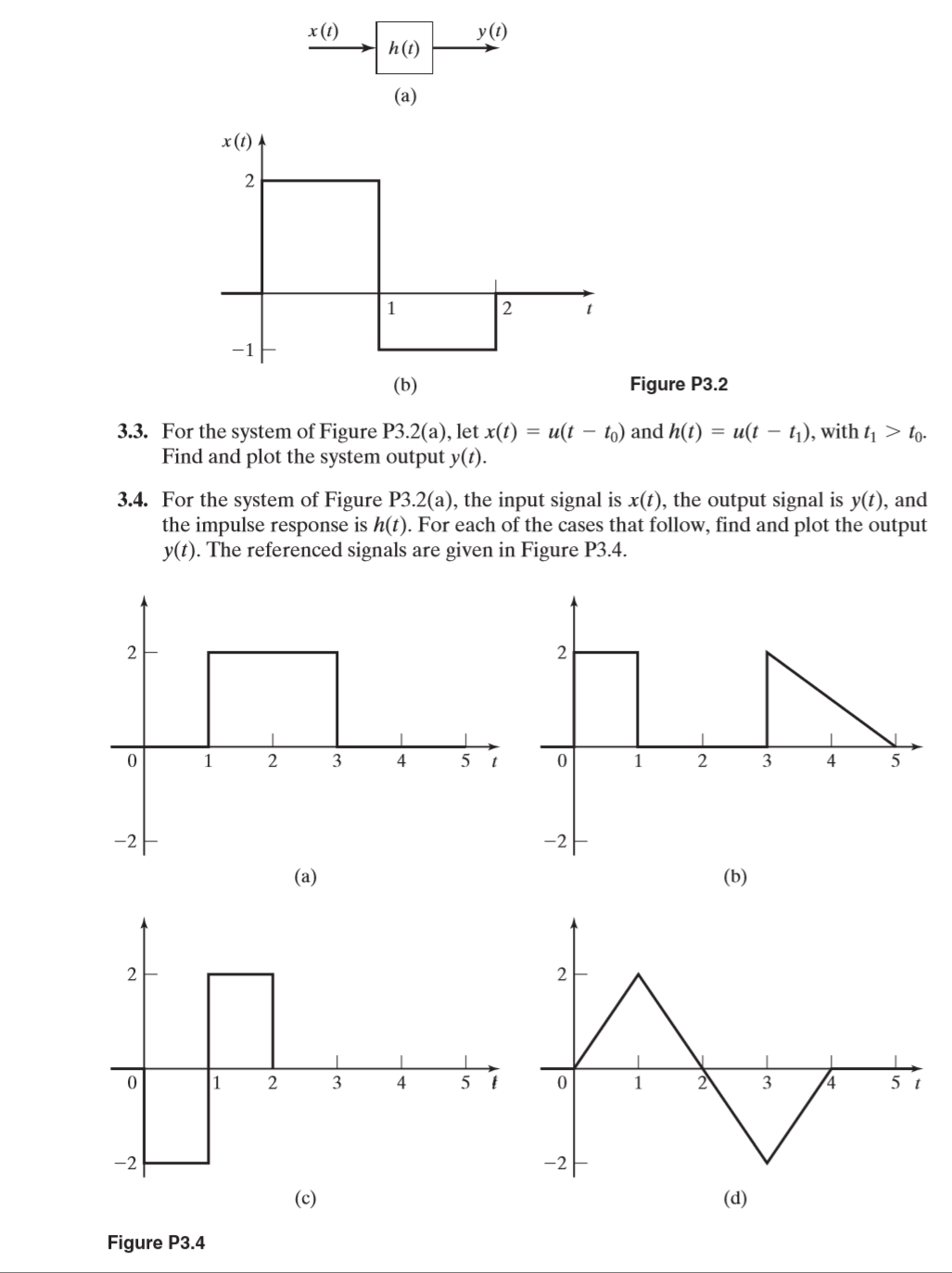 [2] & [3]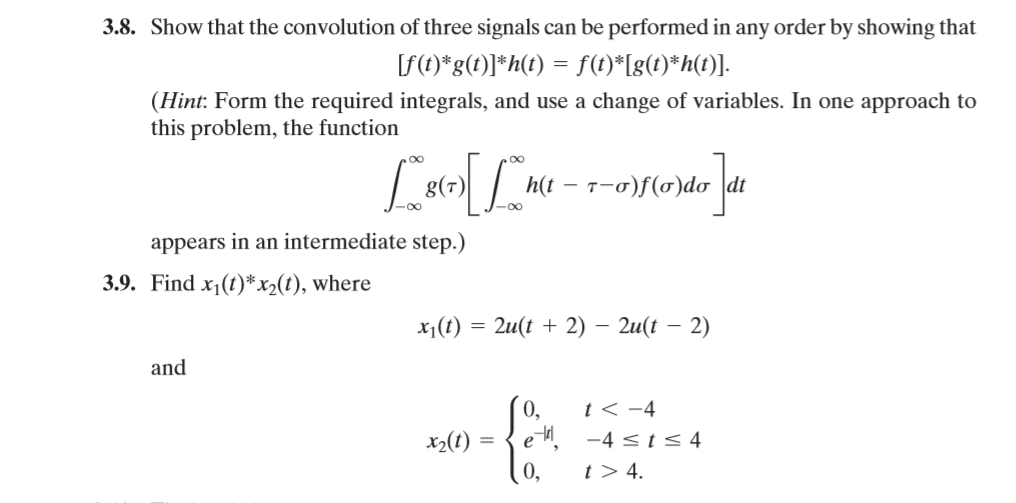 [4]. 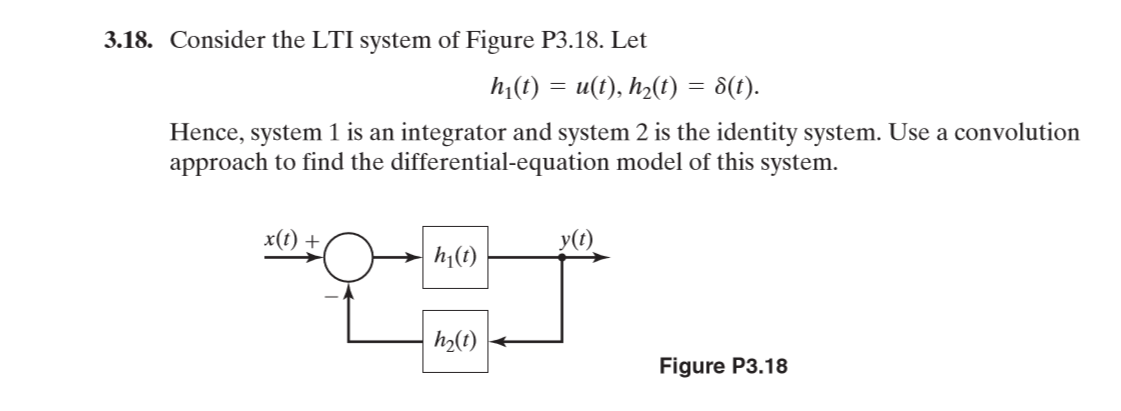 [5]. 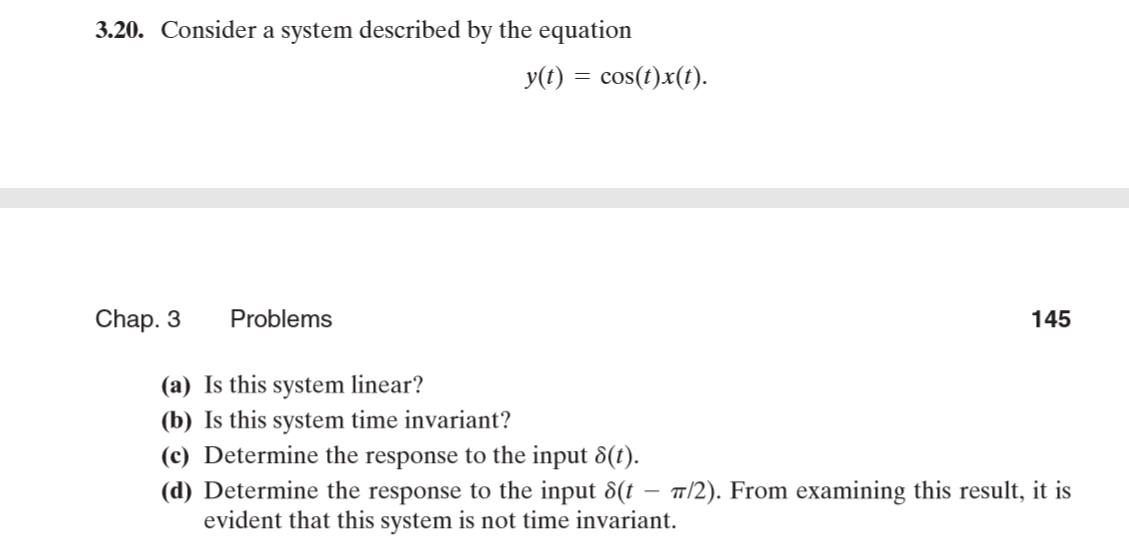 [6]. 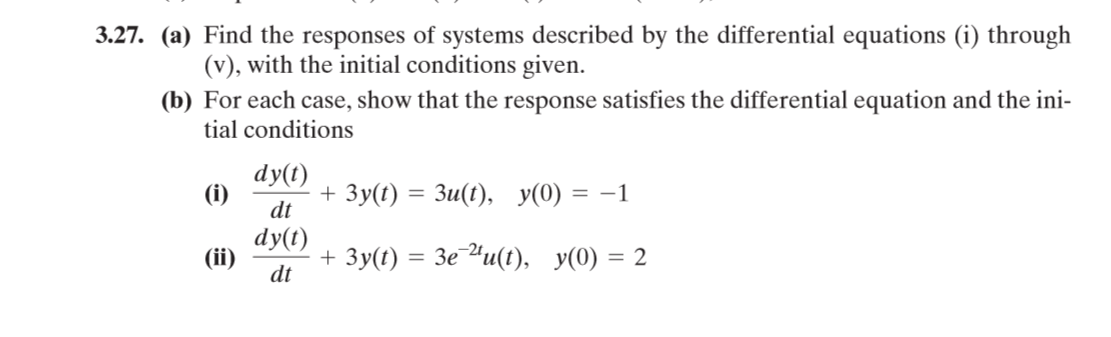 [7]. 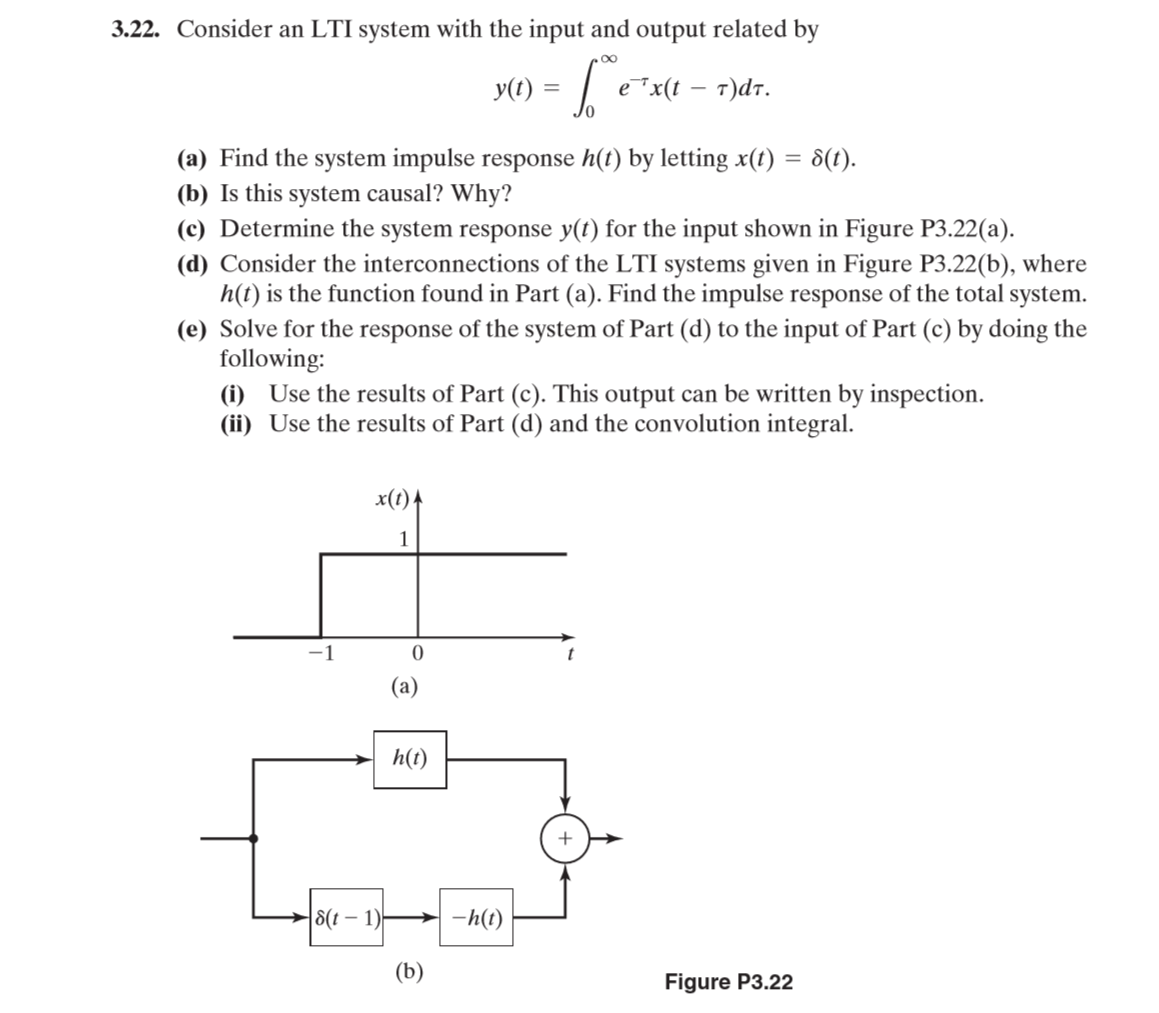 